MAIUSTUSED – СЛАДОСТИ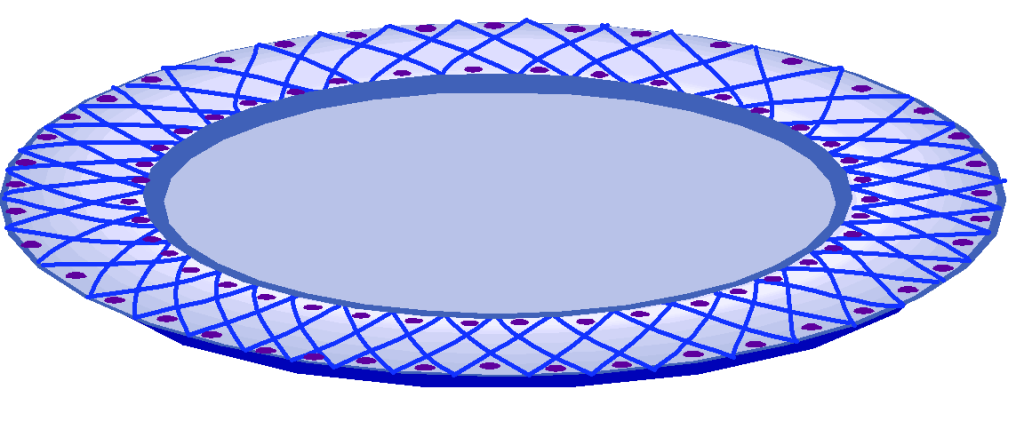 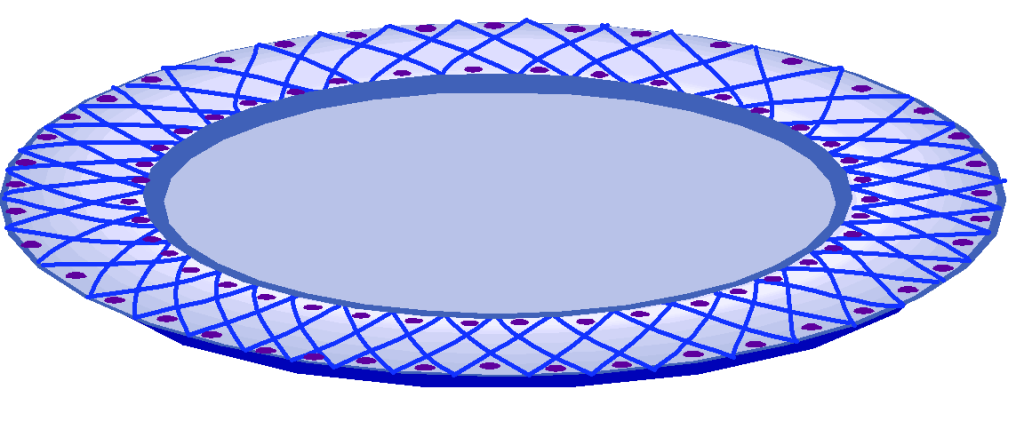 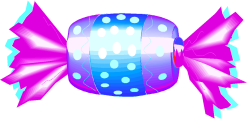 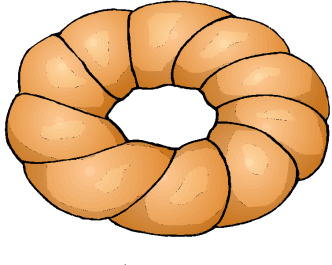 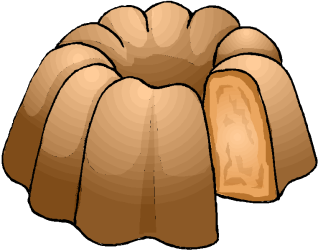 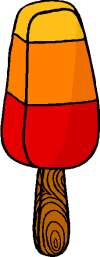 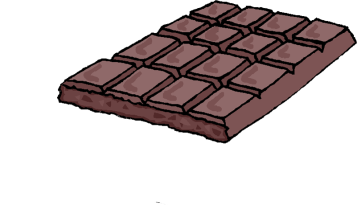 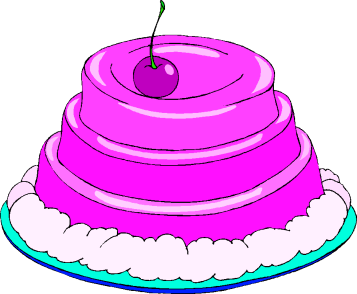 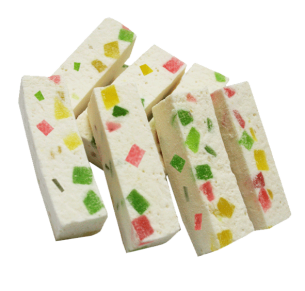 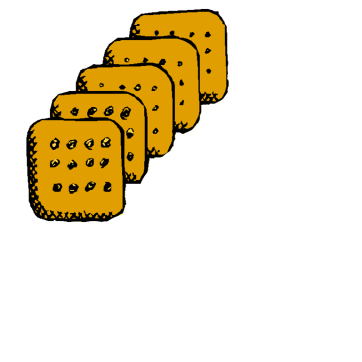 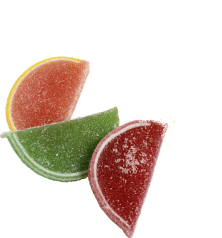 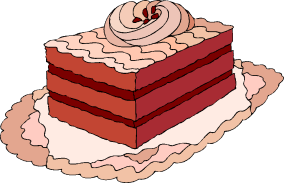 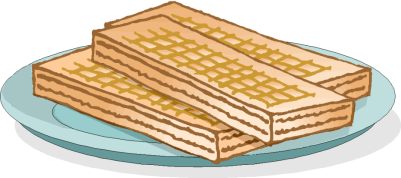 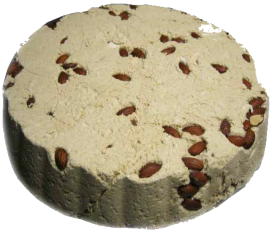 